Gerência Geral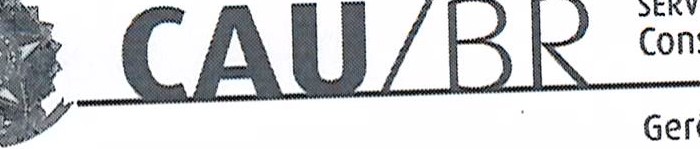 Portaria Gerência Geral nº 60, de   16 de julho	de 2018Promove substituição temporária no Quadro de Pessoal Efetivo do CAU/BR, e dá outras providências.O Gerente Geral do Conselho de Arquitetura e Urbanismo do Brasil (CAU/BR), no uso das atribuições que lhe confere a Portaria PRES nº 55, de 21 de fevereiro de 2014, atendendo ao disposto na Portaria Normativa nº 33, de 17 de abril de 2015, combinada com a Portaria Normativa nº 48, de 11 de agosto de 2016, e tendo em vista o contido no Memo. CAU/BR nº038/2018-GEFIN e tendo em vista a Portaria Presidencial nº 207, de 31 de outubro de 2017.RESOLVE:Art. 1º. Promover a seguinte substituição temporária no Quadro de Pessoal Efetivo do CAU/BR:SUBSTITUÍDO:SUBSTITUTO:SElor C,omerci al sul (SCS), Q1.1adra 2,   lo.co e- E . Sem, Domada, Salas. 4(H a 409 I CE 70.300·901 Br.?isilia/Of ,I Telefone : I.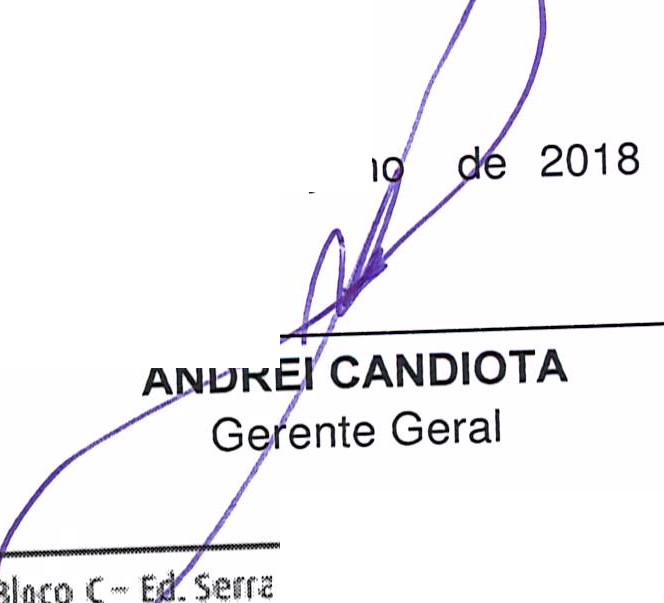 ww,v.caubr.g ov.br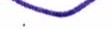 Memo. CAU/BR nº. 037/2018- GERFIN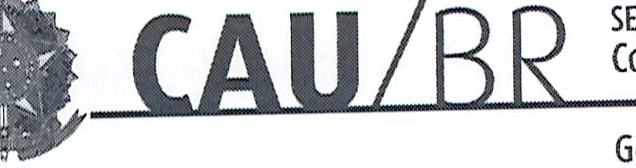 Brasília, 13 de junho de 2018.Ao Senhor Gerente GeralAssunto: Substituição interna de funções.Prezado Senhor,Para os fins da Portaria Normativa CAU/BR nº 33, de 17 de abril de 2015, combinada com a Portaria Normativa CAU/BR nº 48, de 11 de agosto de 2016, informo o seguinte afastamento e a substituição de pessoal a serviço da Gerência de Orçamento e Finanças:Neste período Kleubo da Silva Ferreira - PST 01 - Assistente Administrativo fará a substituição cumulativa desempenhando as atividades do emprego de provimento efetivo originário relacionado às atividades da Gerência de Orçamento e Finanças.Por fim, ressalta-se que a referida substituição atende também aos requisitos do artigo 2º, parágrafo único, da Portaria Normativa nº 33, de 17 de abril de 2015.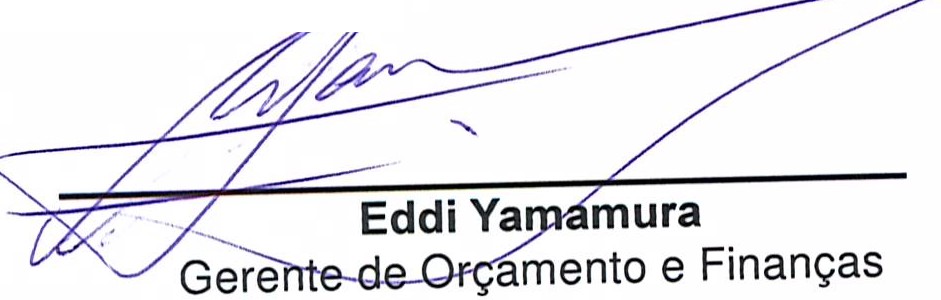 Ciente: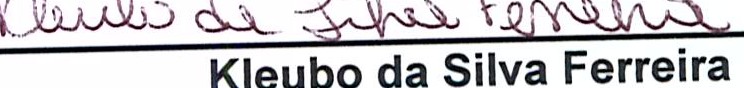 Kleubo da Silva FerreiraPST 01 - Assistente Administrativosetor Comercial sul (ses}, Quadra 2, Bloco e - Ed. Serra Dourada, Salas 401 a 409 I CEP: 70.300-902 Brasília/DF I Telefone: (61) 3204-9500www.caubr.gov.brNome: 	Rodrigo Almeida Potengy RevoredoNome: 	Rodrigo Almeida Potengy RevoredoNome: 	Rodrigo Almeida Potengy RevoredoNome: 	Rodrigo Almeida Potengy RevoredoEmprego: 	Profissional de Suporte Técnico - Ocupação: Assistente AdministrativoEmprego: 	Profissional de Suporte Técnico - Ocupação: Assistente AdministrativoEmprego: 	Profissional de Suporte Técnico - Ocupação: Assistente AdministrativoEmprego: 	Profissional de Suporte Técnico - Ocupação: Assistente AdministrativoLotação: Gerência de Orçamento e FinançasLotação: Gerência de Orçamento e FinançasLotação: Gerência de Orçamento e FinançasLotação: Gerência de Orçamento e FinançasSalário: R$ 4.280,61Salário: R$ 4.280,61Salário: R$ 4.280,61Salário: R$ 4.280,61Período de afastamento:09/07/2018a13/07/2018Nome: 	Kleubo da Silva FerreiraEmprego: 	Profissional de Suporte Técnico - Ocupação: Assistente AdministrativoLotação: Gerência de Orçamento e FinançasSalário: R$ 4.280,61Período de substituição:  09/07/2018	a 13/07/2018Remuneração por substituição:[ X ] Gratificação de 30% (trinta por cento) do salário base do substituído(Portaria Normativa nº 48, de 11/08/2016, art. 3º e Portaria Normativa nº 33, de 17/04/2015, art. 3°, inciso 1).[ ] Remuneração correspondente ao emprego objeto da substituição(Portaria Normativa nº 48, de 11/08/2016, art. 3º e Portaria Normativa nº 33, de 17/04/2015, art. 3°, inciso 11).Substituído: RODRIGO ALMEIDA POTENGY REVOREDOEmprego: PST - 01 Assistente AdministrativoLotação: Gerência de Orçamento e FinançasSalário: R$ 4.280,61Motivo: FériasPeríodo: 05 (cinco) diasTermo inicial: 09/07/2018.Termo final: 13/07/2018.Substituto: KLEUBO DA SILVA FERREIRAEmprego: PST 01 - Assistente AdministrativoLotação: Gerência de Orçamento e Finanças